МБОУ СОШ №5 «Обыкновенное чудо»Программа кружка«Чудо-нотки»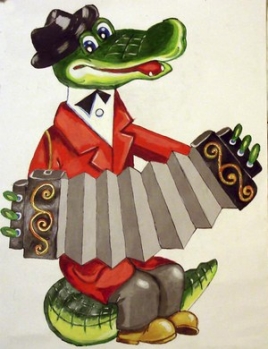 Музыкальный руководитель:Смоленцева Е.Н.2014-2015уч.г.
Йошкар-ОлаПояснительная записка Пение – один из любимых детьми видов музыкальной деятельности, обладающий большим потенциалом эмоционального, музыкального, познавательного развития. Благодаря пению у ребенка развивается эмоциональная отзывчивость на музыку и музыкальные способности: интонационный звуковысотный слух, без которого музыкальная деятельность просто не возможна, тембровый и динамический слух, музыкальное мышление и память. Кроме того успешно осуществляется общее развитие, формируются высшие психические функции, обогащаются представления об окружающем, речь, малыш учится взаимодействовать со сверстниками. Поскольку пение – психофизический процесс, связанный с работой жизненно важных систем, таких как дыхание, кровообращение, эндокринная система и других, важно, чтобы голосообразование было правильно, природосообразно организовано, чтобы ребенок чувствовал себя комфортно, пел легко и с удовольствием.Цель – формирование эстетической культуры дошкольника;развитие эмоционально-выразительного исполнения песен; становление певческого дыхания, правильного звукообразования, четкости дикции.Задачи: Формирование интереса к вокальному искусству.Развитие умений петь естественным голосом, без напряжения; постепенно расширяя диапазон.Развитие музыкального слуха, координации слуха и голоса.Развитие умений различать звуки по высоте;Развитие чистоты интонирования, четкой дикции, правильного певческого дыхания, артикуляции.Развитие умений петь, выразительно передавая характер песни.Формирование певческой культуры (правильно передавать мелодию естественным голосом, без напряжения),Совершенствование вокально-хоровых навыков.  Структура занятия:Коммуникативная игра-приветствие.Артикуляционная гимнастикаИнтонационно-фонетические упражненияСкороговорки, чистоговорки.Упражнения для распеванияРазучивание новых песен.Методическое обеспечение:Учите детей петь: Песни и упражнения для развития голоса у детей 6-7 лет: Книга для воспитателя и муз. руководителя дет. сада / Сост. Т.М. Орлова, С.И. Бекина. – М.: Просвещение, 1988. «Вокально-хоровая  работа в детском саду» М.Картушина. М.; 2009«Учимся петь, играя» А.ЕвтодьеваАвторское методическое пособие «Песенки-картинки»Сборник детских песен  А.ЕрмолаеваЖурнал «Музыкальный руководитель»  (2004 – 2009 г.)Журнал «Музыкальная палитра»  (2006  - 2009)Музыкальные модели Т.Боровик и Т.ТютюнниковойОктябрьНоябрьДекабрьЯнварьФевральМартАпрельМайПлан выступлений вокального кружка «Чудо-нотки»Содержание работыЗадачиМузыкальный материал1. Коммуникативная игра-приветствие. 2.Артикуляционная гимнастика по системе В. Емельянова.3.Интонационно-фонетические упражнения.4.Скороговорки.     Чистоговорки.5. Упражнения для распевания.6. Песни.Освоение пространства, установление контактов, психологическая настройка на работу.Развивать певческий голос, способствовать правильному звукообразованию, охране и укреплению здоровья детей. Упражнять в точном интонировании трезвучий, удерживать интонации на повторяющихся звуках. Выравнивание гласных и согласных звуков. Следить за правильной певческой артикуляцией.Учить детей чётко проговаривать текст, включая в работу артикуляционный аппарат; Проговаривать с разной интонацией (удивление, повествование, вопрос, восклицание), темпом (с ускорением и замедлением, не повышая голоса), интонацией (обыгрывать образ и показывать действия). Петь на одном звуке. (Далее задачи те же).Упражнять детей в чистом интонировании поступенного и скачкообразного движения мелодии вверх и вниз.Учить детей петь естественным голосом, без напряжения, правильно брать дыхание между музыкальными фразами и перед началом пения; Учить детей исполнять песни лёгким звуком в подвижном темпе  и напевно в умеренном;Петь естественным звуком, выразительно, выполнять логические ударения в музыкальных фразах, отчётливо пропевать гласные и согласные в словах.Учить детей исполнять песни а капелла.«Здравствуйте» Картушина. «Машина»- вибрация губ. «Самолёт»- на звук «У» (протяжно, на цепном дыхании, повышая и понижая голос)Пропевание гласных «А-О-У-И-Э» в разной последовательности.«Вёз корабль карамель».«Кит-рыба». «Машенька и Медведь»
А.Евтодьевой«Белые кораблики» муз. и сл. К.Костина                                                                                                                                     Количество занятий - 4                                                                                                                                     Количество занятий - 4                                                                                                                                     Количество занятий - 4Содержание работыЗадачиМузыкальный материал1. Игра-приветствие.2.Артикуляционная гимнастика по системе В. Емельянова.3.Интонационно-фонетические упражнения.4.Скороговорки.     Чистоговорки.5 Упражнения для распевания.6. Пение.Психологическая настройка на занятие.Подготовка голосового аппарата к дыхательным, звуковым играм, пению. Способствовать правильному звукообразованию, охране и укреплению здоровья детей. Упражнять в точном интонировании трезвучий, удерживать интонации на повторяющихся звуках. Выравнивание гласных и согласных звуков. Формировать звучание голоса ближе к фальцетному. Следить за правильной певческой артикуляцией.Учить детей чётко проговаривать текст, включая в работу артикуляционный аппарат; Проговаривать с разной интонацией (удивление, повествование, вопрос, восклицание), темпом (с ускорением и замедлением, не повышая голоса), интонацией (обыгрывать образ и показывать действия). Петь на одном звуке. (Далее задачи те же).Расширять диапазон детского голоса. Учить точно попадать на первый звук. Слышать и передавать поступенное и скачкообразное движение мелодии. Самостоятельно попадать в тонику.1. Продолжать учить детей петь естественным голосом, без напряжения, правильно брать дыхание между музыкальными фразами и перед началом пения;2. Петь выразительно, передавая динамику не только куплета к куплету, но и по музыкальным фразам;3. Выполнять паузы, точно передавать ритмический рисунок, делать логические (смысловые) ударения в соответствии с текстом песен;4. Петь лёгким, подвижным звуком, напевно, широко, с музыкальным сопровождением и без него.Упражнение: «Здравствуйте». М. Картушина.Упражнение: «Весёлый язычок».Игра со звуком: «Волшебная коробочка».«Шла Саша…»Знакомый материал.«Храбрый портняжка» А.Евтодьевой«Ябеда-корябеда» Б.Савельева                                                                                                                                       Количество занятий - 4                                                                                                                                      Количество занятий - 4                                                                                                                                      Количество занятий - 4Содержание работыЗадачиМузыкальный материал1. Коммуникативная игра-приветствие. 2.Артикуляционная гимнастика по системе В. Емельянова.3.Интонационно-фонетические упражнения.4.Скороговорки, стихи.5 Упражнения для распевания.6. Пение.Освоение пространства, установление контактов, психологическая настройка на работу.Развивать певческий голос, способствовать правильному звукообразованию, охране и укреплению здоровья детей. Подготовить речевой аппарат к работе над развитием голоса.Учить детей соотносить своё пение с показом рук, добиваясь при этом осмысленного, эстетичного, выразительного и разнообразного музыкального действия. Использовать карточки для работы руками по извлечению звука. Учить детей чётко проговаривать текст, включая в работу артикуляционный аппарат; Развивать образное мышление, мимику, эмоциональную отзывчивость. Учить детей использовать различные эмоциональные выражения: грустно, радостно, ласково, удивлённо и.т.д.Закреплять у детей умение чисто интонировать при поступенном движении мелодии, удерживать интонацию на одном повторяющемся звуке; точно интонировать интервалы. Упражнять в точной передаче ритмического рисунка мелодии хлопками во время пения.Побуждать детей к активной вокальной деятельности. Учить детей петь в унисон, а капелла.Отрабатывать перенос согласных, тянуть звук как ниточку. Способствовать развитию у детей выразительного пения, без напряжения, плавно, напевно.Развивать у детей умение петь под фонограмму.Формировать сценическую культуру (культуру речи и движения). «Здравствуйте» Картушина. «Машина»- вибрация губ. «Самолёт»- на звук «У» (протяжно, на цепном дыхании, повышая и понижая голос).«По волнам», «Качели», «По кочкам».Проговаривание текста песен, попевок.«На дворе трава».Знакомый репертуар.«Гроза»Знакомый репертуар.«Веселый Дед Мороз» муз. и сл. А.Варламова                                                                                                                                       Количество занятий - 4                                                                                                                                       Количество занятий - 4                                                                                                                                       Количество занятий - 4Содержание работыЗадачиМузыкальный материал1. Коммуникативная игра-приветствие. 2.Артикуляционная гимнастика по системе В. Емельянова.3.Интонационно-фонопедические упражнения.4. Скороговорки.    Стихи.5.Упражнения для распевания.6. ПениеОсвоение пространства, установление контактов, психологическая настройка на работу.Подготовить речевой аппарат к дыхательным и звуковым играм. Развивать дикцию и артикуляцию. Учит детей ощущать и передавать интонацию в пении упражнений. Учить детей «рисовать» голосом, пропевать ультразвук. Учить детей соотносить своё пение с показом рук, добиваясь при этом осмысленного, эстетичного, выразительного и разнообразного музыкального действия. Использовать карточки для работы руками по извлечению звука. Учить детей чётко проговаривать текст, включая в работу артикуляционный аппарат. Формировать слуховое восприятие. Учить детей использовать различные эмоциональные выражения: грустно, радостно, ласково, удивлённо Продолжать работу над развитием голоса детей. Петь плавно, добиваясь чистоты  звучания каждого интервала 1. Продолжать учить детей петь естественным голосом, без напряжения, правильно брать дыхание между музыкальными фразами и перед началом пения;2. Совершенствовать умение вовремя начинать пение после музыкального вступления, точно попадая на первый звук;4. Чисто интонировать в заданном диапазоне;5. Закреплять навыки хорового и индивидуального пения с музыкальным сопровождением и без него.6. Совершенствовать исполнительское мастерство.7. Учить детей работать с микрофоном.«Здравствуйте» Картушина.Работа с губами: (покусать зубами верхнюю и нижнюю губу). Упр. «Я обиделся», «Я радуюсь».«Крик ослика» (Й – а...)«Крик в лесу»  (А – у).«Крик чайки»  (А! А!).«Кричит ворона» (Кар).«Скулит щенок» (И-и-и)«Пищит больной котёнок» (Мяу жалобно).Чтение текста песен.Знакомый репертуар. «По щучьему веленью» А.ЕвтодьевойПовторение знакомых песен                                                                                                                                    Количество занятий - 3                                                                                                                                    Количество занятий - 3                                                                                                                                    Количество занятий - 3Содержание работыЗадачиМузыкальный материал1. Коммуникативная игра-приветствие. 2.Артикуляционная гимнастика по системе В. Емельянова.3.Интонационно-фонопедические упражнения.4.Скороговорки.     Чистоговорки.5. Упражнения для распевания.6. Песни.Освоение пространства, установление контактов, психологическая настройка на работу.Развивать певческий голос, способствовать правильному звукообразованию, охране и укреплению здоровья детей. Учить детей выполнять голосом глиссандо снизу вверх и сверху вниз с показом движения рукой. Исполнять в среднем и низком регистрах.Учить детей долго тянуть звук –У -  меняя при этом силу звучания. Развивать ритмический слух.Учить детей чётко проговаривать текст, включая в работу артикуляционный аппарат; Проговаривать с разной интонацией (удивление, повествование, вопрос, восклицание), темпом (с ускорением и замедлением, не повышая голоса), интонацией (обыгрывать образ и показывать действия). Упражнять детей  во взятии глубокого дыхания. Развивать артикуляцию, прикрытый звук.1. Уточнить умение детей вовремя вступать после музыкального вступления, точно попадая на первый звук; 2.Чисто интонировать в заданном диапазоне. 3.Совершенствовать умение детей петь с динамическими оттенками, не форсируя звук при усилении звучания. 4. Развивать вокальный слух, исполнительское мастерство, навыки эмоциональной выразительности.5.Учить детей работать с микрофоном.«Здравствуйте» Картушина. «Машина»- вибрация губ. «Самолёт»- на звук «У» (протяжно, на цепном дыхании, повышая и понижая голос)«Мороз» (по методу Емельянова) «Петя шёл»«Думал – думал» «Три медведя» А.ЕвтодьевойЗнакомые распевки.«Аты-баты, мы солдаты» Лукониной                                                                                                                                    Количество занятий - 4                                                                                                                                    Количество занятий - 4                                                                                                                                    Количество занятий - 4Содержание работыЗадачиМузыкальный материал1. Игра-приветствие.2.Артикуляционная гимнастика по системе В. Емельянова.3.Интонационно-фонопедические упражнения.4.Чистоговорки.5. Упражнения для распевания.6. Пение.Психологическая настройка на занятие.Подготовка голосового аппарата к дыхательным, звуковым играм, пению. Способствовать правильному звукообразованию, охране и укреплению здоровья детей. Формировать звучание голоса в разных регистрах, показывая высоту звука рукой  Следить за правильной певческой артикуляцией.Учить детей чётко проговаривать текст, включая в работу артикуляционный аппарат; Проговаривать с разной интонацией (удивление, повествование, вопрос, восклицание), темпом (с ускорением и замедлением, не повышая голоса), интонацией (обыгрывать образ и показывать действия). Петь на одном звуке. Расширять диапазон детского голоса. Учить детей точно попадать на первый звук. Самостоятельно попадать в тонику. Развивать «цепное» дыхание, уметь интонировать на одном звуке.Побуждать детей к активной вокальной деятельности.Закреплять умение петь в унисон, а капелла, пропевать звуки, используя движения рук.Отрабатывать перенос согласных, тянуть звук как ниточку. Способствовать развитию у детей выразительного пения, без напряжения, плавно, напевно.Продолжать развивать умение у детей петь под фонограмму и с микрофоном.Формировать сценическую культуру (культуру речи и движения). Упражнение: «В гости». «Здравствуйте» Картушина.Упражнение: «Весёлый язычок».Знакомый репертуар.Игры со звуком: «Волшебная коробочка», «Волшебные предметы».«Шла Саша…»Знакомый материал.«Вот такая чепуха» И.Рыбкиной«Пешки-ложки»  Ю. Турнянского                                                                                                                                             Количество занятий -4                                                                                                                                             Количество занятий -4                                                                                                                                             Количество занятий -4Содержание работыЗадачиМузыкальный материал1. Коммуникативная игра-приветствие. 2.Артикуляционная гимнастика по системе В. Емельянова.3.Интонационно-фонетические упражнения.4.Скороговорки, стихи.5. Упражнения для распевания.6. Пение.Освоение пространства, установление контактов, психологическая настройка на работу.Развивать певческий голос, способствовать правильному звукообразованию, охране и укреплению здоровья детей. Подготовить речевой аппарат к работе над развитием голоса.Формировать более прочный навык дыхания, укреплять дыхательные мышцы, способствовать появлению ощущения опоры на дыхании, тренировать артикуляционный аппарат.Учить детей чётко проговаривать текст, включая в работу артикуляционный аппарат; Развивать образное мышление, мимику, эмоциональную отзывчивость. Формировать слуховое восприятие. Учить детей использовать различные эмоциональные выражения: грустно, радостно, ласково, удивлённо и.т.д.Добиваться более лёгкого звучания; развивать подвижность голоса.Удерживать интонацию на одном повторяющемся звуке; точно интонировать интервалы. Упражнять в точной передаче ритмического рисунка мелодии хлопками во время пения.Повысить жизненный тонус, настроение детей, уметь раскрепощаться.Продолжать учить детей петь естественным голосом, без напряжения, правильно брать дыхание между музыкальными фразами, и перед началом пения. Чисто интонировать в заданном диапазоне.Закреплять навыки хорового и индивидуального выразительного пения.Формировать сценическую культуру.Продолжать обучать детей работать с микрофоном.«Здравствуйте» Картушина. «Машина»- вибрация губ. «Самолёт»- на звук «У» (протяжно, на цепном дыхании, повышая и понижая голос).Проговаривание текста песен, попевок.«На дворе трава».Знакомый репертуар.«Да и нет» В.Н.Петрушина. «Кот и петух» А.Евтодьевой «Что  такое семья?» Е.Гомоновой                                                                                                                                     Количество занятий -4                                                                                                                                     Количество занятий -4                                                                                                                                     Количество занятий -4Содержание работыЗадачиМузыкальный материал1. Коммуникативная игра-приветствие. 2.Артикуляционная гимнастика по системе В. Емельянова.3.Интонационно-фонетические упражнения.4.Скороговорки, стихи.5.Упражнения для распевания.6. Пение.Освоение пространства, установление контактов, психологическая настройка на работу.Закреплять работу по развитию  певческого голоса, способствовать правильному звукообразованию, охране и укреплению здоровья детей. Подготовить речевой аппарат к работе над развитием голоса.Закреплять умение выстраивать голосом звуковую линию;Закреплять умение детей соотносить своё пение с показом рук, добиваясь при этом осмысленного, эстетичного, выразительного и разнообразного музыкального действия. Использовать карточки для работы руками по извлечению звука. Закреплять умение детей чётко проговаривать текст, включая в работу артикуляционный аппарат; Развивать образное мышление, мимику, эмоциональную отзывчивость..  Использовать различные эмоциональные выражения: грустно, радостно, ласково, удивлённо и.т.д.Повысить жизненный тонус, настроение детей, эмоциональное благополучие, уметь раскрепощаться. Закреплять вокальные навыки детей.Совершенствовать вокальные навыки:Петь естественным звуком без напряжения;Чисто интонировать в удобном диапазоне;Петь а капелла, под аккомпанемент, под фонограмму;Слышать и оценивать правильное и неправильное пение;Самостоятельно попадать в тонику;Самостоятельно использовать навыки исполнительского мастерства, сценической культуры. «Здравствуйте» Картушина. «Прогулка» М. Лазарев.Голосовая разминка: «Весна»,Модель Т.БоровикПроговаривание текста песен, попевок.Знакомый репертуар.«Я хороший»,Знакомый репертуар.«В самый первый раз» Н.Разуваевой.                                                                                                                                     Количество занятий - 4                                                                                                                                     Количество занятий - 4                                                                                                                                     Количество занятий - 4Праздник осени Ноябрь Новогодний праздник Декабрь Выступление для детей младших групп Январь Выступление для пап Февраль Выступление на утреннике посвящённому 8 мартаМарт Отчётный концерт для родителей  Апрель Выступление на выпускном утреннике Май 